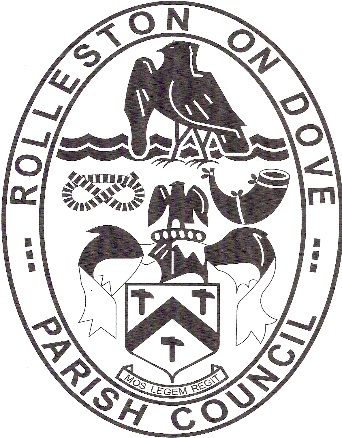 ROLLESTON ON DOVE PARISH COUNCILWHO IS RESPONSIBLE FOR WHAT?An information leafletRolleston on Dove Parish Council offers a range of services within the village.  Other councils provide services in Rolleston.  These are East Staffordshire Borough Council and Staffordshire County Council.  Each council operates separately to focus on a hierarchy of activities but liaise with each other to work effectively.The Parish Council is the closest to the people as it is the first tier of local government.  It provides a voice for Rolleston and looks to provide its services economically and efficiently.  Although it only has limited powers, the Parish Council works in partnership with other authorities and agencies to address problems and provide services.Rolleston on Dove Parish Council provides the following services:Services provided by East Staffordshire Borough Council include:Services provided by  Council include:For further information contact:Rolleston on Dove Parish CouncilTel: 07400 280561 (Office hours)Email: rollestonpc@outlook.comhttps://rollestonondovepc.co.ukBEST KEPT VILLAGE COMPETITIONBenchesBus sheltersCHRISTMAS TREESCONSULTEE on all matters relevant to the villageGRANTS TO VOLUNTARY ORGANISATIONSNEIGHBOURHOOD DEVELOPMENT PLANPLANNING MATTERS (acting as a consultee on planning matters)PLANTERSPLAYGROUNDS AND OPEN SPACESPROMOTING THE VILLAGEPUBLICITY/INFORMATION:   FACEBOOK   NEWSLETTER   NOTICEBOARDS   WEBSITE Building RegulationsBy-lawsClean AirCouncil Tax collectionEnvironmental Health:   Food safety and hygieneGrants for various activitiesHome SafetyHousingLocal LicensingMarkets and fairsMuseumsOvergrown hedges/vegetation obstructing pavements/footwaysPavement sweepingPlanning:   Advertisement Control   Building Preservation Notices   Conservation Areas   Development Control   Listed Building Control   Local Development Framework   Tree PreservationRecreational FacilitiesRefuse CollectionTransportation:    Community Transport   Off-street ParkingChildren and Lifelong LearningConsumer Protection, e.g.:    Food and Drugs   Trades Description   Weights and MeasuresFire & Rescue ServiceFlood preventionFootpaths and BridlewaysLibrariesMuseums and Planning:   Local Development Framework   Minerals and Waste PoliciesPoliceRefuse DisposalSocial Care and HealthTransportation:   Footway Lighting   Drains / gullies   Highways   Highways Lighting   Public Transport   Road Safety   Transport PlanningYouth Services